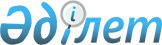 О признании утратившим силу решения Жаксынского районного маслихата от 26 декабря 2018 года № 6ВС-36-2 "Об определении порядка и размера оказания жилищной помощи малообеспеченным семьям (гражданам), проживающим в Жаксынском районе"Решение Жаксынского районного маслихата Акмолинской области от 15 мая 2020 года № 6С-55-3. Зарегистрировано Департаментом юстиции Акмолинской области 18 мая 2020 года № 7856
      В соответствии со статьей 6 Закона Республики Казахстан от 23 января 2001 года "О местном государственном управлении и самоуправлении в Республике Казахстан", статьей 27 Закона Республики Казахстан от 6 апреля 2016 года "О правовых актах", Жаксынский районный маслихат РЕШИЛ:
      1. Признать утратившим силу решение Жаксынского районного маслихата "Об определении порядка и размера оказания жилищной помощи малообеспеченным семьям (гражданам), проживающим в Жаксынском районе" от 26 декабря 2018 года № 6ВС-36-2 (зарегистрировано в Реестре государственной регистрации нормативных правовых актов № 6985, опубликовано 12 января 2019 года в Эталонном контрольном банке нормативных правовых актов Республики Казахстан в электронном виде).
      2. Настоящее решение вступает в силу со дня государственной регистрации в Департаменте юстиции Акмолинской области и вводится в действие со дня официального опубликования.
      "СОГЛАСОВАНО"
					© 2012. РГП на ПХВ «Институт законодательства и правовой информации Республики Казахстан» Министерства юстиции Республики Казахстан
				
      Председатель сессии
Жаксынского районного маслихата

А.Омарова

      Секретарь
Жаксынского районного маслихата

Б.Джанадилов

      Акимат Жаксынского района
